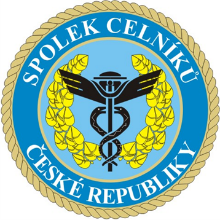 PŘIHLÁŠKA K ČLENSTVÍ titul, jméno, příjmení		:	_______________________________________________________datum narození		:_______________________________________________________adresa trvalého pobytu	:(ulice, č. domu, PSČ, obec)			_______________________________________________________pracoviště			:_______________________________________________________kontakt			:(telefon, mobil, email) 		_______________________________________________________název klubu celníků		:_______________________________________________________zaměstnanec Celní správy	:	od:				  do:(datum – dd/mm/rrrr)				__________________________	   _________________________PREAMBULESpolek celníků České republiky je dobrovolnou, nezávislou, zájmovou, profesní a stavovskou organizací.Cílem činnosti Spolku celníků České republiky je hájit a prosazovat stavovské zájmy celníků v činné službě i celníků bývalých.Členem Spolku celníků může být každý nejdříve po uplynutí tří let od přijetí k Celní správě ČR, nebo byl-li v Celní správě ČR zaměstnán nejméně 3 roky. V případě Klubu celních veteránů, který je na výsluze nebo v důchodu a byl zaměstnán v Celní správě ČR nejméně 15 let.Členství vzniká podáním písemné přihlášky předsedovi klubu a přijetím na nejbližší schůzi Rady klubu. datum přijetí za člena Klubu celníků: _______________   	Evidenční číslo Spolku celníků: podpis předsedy Klubu:______________________za Spolek celníků ověřil: _____________________Datum podání přihlášky:Podpis*):V ____________________ dne _________ 2016*)Prohlašuji, že souhlasím se zpracováním mnou poskytnutých údajů a jejich zařazení do databáze Spolku celníků, v souladu se zákonem č. 101/2000 Sb., o ochraně osobních údajů